METACOGNITIVE REFLECTIONS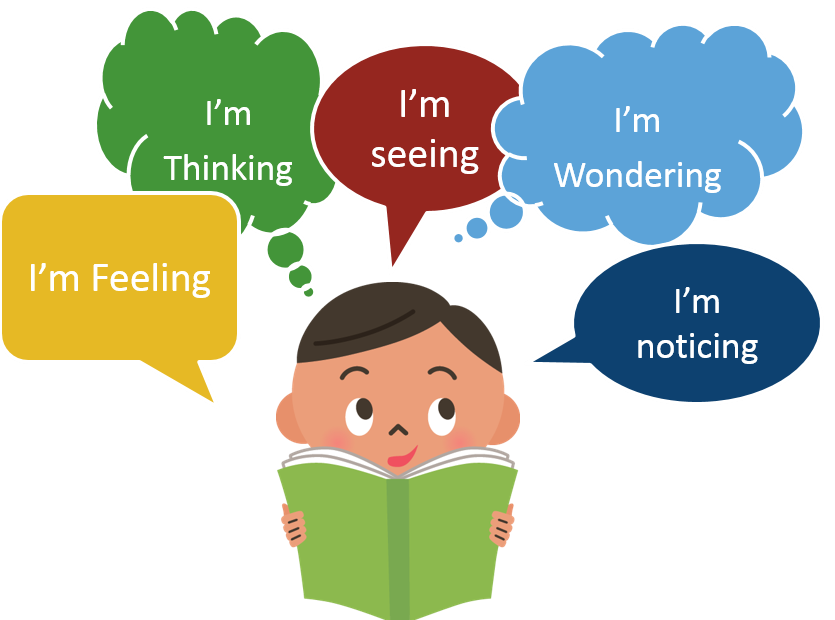 METACOGNITIVE REFLECTION: 3-2-1Metacognitive Reflection: Using the Multiple Intelligences GridMETACOGNITIVE REFLECTIONQuestion 1: Which theory do you feel has had or could have the greatest positive impact on improving student achievement? Why?______________________________________________________________________________________________________________________________________________________________________________________________________________________________________________________________________________________________________________________________________________________________________________________________________________________________________________________Question 2: Which theory do you feel has had or could have the greatest positive impact on improving student behavior? Why?_______________________________________________________________________________________________________________________________________________________________________________________________________________________________________________________________________________________________________________________________________________________________________________________________________________________________________________________________________________________________________________________________METACOGNITIVE REFLECTION: INTERPERSONAL SKILLS PROBLEM-SOLVING APPLICATIONDirections: Review the strategies in this chapter and brainstorm possible solutions to a real problem you have with a student.1. Write a brief description of a student you have taught or are currently teaching who has poor interpersonal skills.Student’s First Name: _________________________ Age: ______ Grade: ______ 2. Based upon the strategies reviewed in this chapter and your own ideas, brainstorm possible solutions to the problem.METACOGNITIVE REFLECTION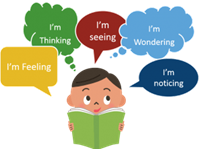 I’m feelingI’m thinkingI’m seeingI’m wonderingI’m noticingMETACOGNITIVE REFLECTION: CLOSUREWrite down five new strategies you plan to implement in your classroom.Pair with a partner.One person talks for one minute; the other person talks for one minute.Alternate talking for thirty seconds.Alternate talking for fifteen seconds.Strategy #1___________________________________________________________________________Strategy #2___________________________________________________________________________Strategy #3___________________________________________________________________________Strategy #4___________________________________________________________________________Strategy #5___________________________________________________________________________321+-iPLUSMINUSINTRIGUINGDescription of ProblemSolution: